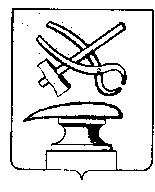 АДМИНИСТРАЦИЯ ГОРОДА КУЗНЕЦКАПЕНЗЕНСКОЙ ОБЛАСТИПОСТАНОВЛЕНИЕ от _____________№____________                                                                 г. КузнецкО внесении изменений в постановление администрации города Кузнецка от 23.04.2009 № 597 «Об утверждении Положения о системе оплаты труда работников муниципальных учреждений социальной защиты населения города Кузнецка»Руководствуясь статьей 28 Устава города Кузнецка Пензенской области, Постановлением Правительства Пензенской области от 15.12.2008 №890-пП «Об утверждении Положения о системе оплаты труда работников государственных бюджетных и казенных учреждений социального обслуживания граждан Пензенской области» (с последующими изменениями), Постановлением администрации города Кузнецка Пензенской области от 30.09.2019 №1452 «Об увеличении оплаты труда работников муниципальных учреждений города Кузнецка»,АДМИНИСТРАЦИЯ ГОРОДА КУЗНЕЦКА ПОСТАНОВЛЯЕТ:1. Внести в Положение о системе оплаты труда работников муниципальных учреждений социальной защиты населения города Кузнецка (далее – Положение), утвержденное постановлением администрации города Кузнецка от 23.04.2009 № 597 «Об утверждении Положения о системе оплаты труда работников муниципальных учреждений социальной защиты населения города Кузнецка» (с последующими изменениями) следующие изменения:1.1. Дополнить Положение разделом 9 следующего содержания:«9. Порядок и условия осуществления выплат стимулирующего характера отдельным категориям работников9.1. Работникам стационарных организаций социального обслуживания, стационарных отделений, созданных не в стационарных организациях социального обслуживания, оказывающим социальные услуги гражданам, у которых выявлена новая коронавирусная инфекция, и лицам из групп риска заражения новой коронавирусной инфекцией, за счет средств федерального бюджета осуществляются выплаты стимулирующего характера за особые условия труда и дополнительную нагрузку в порядке и размерах, установленных Правилами предоставления в 2020 году иных межбюджетных трансфертов из федерального бюджета бюджетам субъектов Российской Федерации, источником финансового обеспечения которых являются бюджетные ассигнования резервного фонда Правительства Российской Федерации, в целях софинансирования расходных обязательств субъектов Российской Федерации, возникающих при осуществлении выплат стимулирующего характера за особые условия труда и дополнительную нагрузку работникам стационарных организаций социального обслуживания, стационарных отделений, созданных не в стационарных организациях социального обслуживания, оказывающим социальные услуги гражданам, у которых выявлена новая коронавирусная инфекция, и лицам из групп риска заражения новой коронавирусной инфекцией, утвержденными постановлением Правительства Российской Федерации от 15.05.2020 N 681 «Об утверждении Правил предоставления в 2020 году иных межбюджетных трансфертов из федерального бюджета бюджетам субъектов Российской Федерации, источником финансового обеспечения которых являются бюджетные ассигнования резервного фонда Правительства Российской Федерации, в целях софинансирования расходных обязательств субъектов Российской Федерации, возникающих при осуществлении выплат стимулирующего характера за особые условия труда и дополнительную нагрузку работникам стационарных организаций социального обслуживания, стационарных отделений, созданных не в стационарных организациях социального обслуживания, оказывающим социальные услуги гражданам, у которых выявлена новая коронавирусная инфекция, и лицам из групп риска заражения новой коронавирусной инфекцией.».2. Раздел 9 Положения считать разделом 10 Положения соответственно.3. Настоящее постановление действует в части, не противоречащей решению Собрания представителей города Кузнецка о бюджете города Кузнецка Пензенской области на очередной финансовый год и плановый период.4. Настоящее постановление вступает в силу с момента подписания и распространяется на правоотношения, возникшие с 15 апреля 2020 года.5. Настоящее постановление подлежит официальному опубликованию.6. Контроль за исполнением настоящего постановления возложить на заместителя главы администрации города Кузнецка Малкина И.А.Глава администрации города Кузнецка 				С.А. Златогорский